Statistical Society of Australia & CSIRO’s Data61 Betty Allan Award 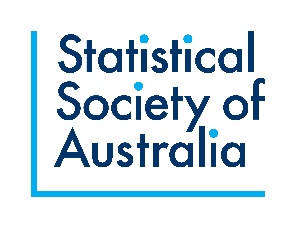 Application FormThe entire form should be 2 pages or less. Please do not change the margins, line spacing or font size. You can delete explanatory text in italics.Name: Email address:Employment history in the last five years including a brief explanation of any interruptions (e.g., illness, caring for children or relatives – note that full details are not required): Undergraduate degree(s) (Institution, Year and Course title): Postgraduate degree(s) (if applicable; Institution(s), Year(s) and Title(s):Travel ProposalPlease include:A brief summary of your career to date, with emphasis on your accomplishments.How you think your proposed travel would benefit your career, including where you are going to and who you will visit. Budget (including other sources of funding, if available)Maximum available is $3000. Your total budget may exceed this; please give your other sources of funding. Please include a brief justification for your budget.Budget justification:Please send the completed form with optional additional documents to eo@statsoc.org.au.  Please tick the following to confirm your eligibility for the Betty Allan Award: I am a member of the Statistical Society of Australia or current employee of CSIRO. I satisfy the eligibility criteria for this award. If successful, I agree to being named on the website and social media and to acknowledge the Statistical Society & CSIRO’s Data61 in any relevant presentations. If awarded the Betty Allan Award, I agree to provide a photo of myself for use by the SSA in the newsletter and on social media following the award announcement, and agree to write a brief report (at most one page) about my trip within one month of the completion of my travel (to be sent to eo@statsoc.org.au).Travel (airfares, local transportation)Conference registration (if applicable)Living expensesOther expensesOther sources of fundingTotalChecklist for additional documents: If the travel includes a conference, I have provided the URL of the conference, evidence of conference registration, confirmation of abstract submission, and (if applicable) an email inviting me to present. If the travel includes visiting a colleague, I have provided a letter of support from my host. 